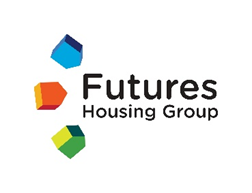 Register of Declarations of Interest – Board Members Futures Housing Group’s non executive directors and the Chief Executive annually publish any other interests they hold.  Below are the declarations of interest made in 2023/24. Updated 4/1/24NameRole at Futures Housing Group Interests DeclaredDate of DeclarationDavid BrooksNED – Futures Housing Group Ltd, Futures Homescape Ltd, Futures Homeway Ltd, Five Doorways Homes Ltd, Futures Living Ltd Member of Asset Investment CommitteeBoard Member:North Hampshire Urgent CareSeafishThe Coal AuthorityEbuyer (UK) LtdBoard advisor: Jardox03/11/2023Peter BurkeNED – Futures Housing Group Ltd, Futures Homescape Ltd, Futures Homeway Ltd, Five Doorways Homes Ltd, Futures Living LtdMember of Asset Investment CommitteeConsultancy work for Developers & BuildersP/T bricklaying lecturer West Suffolk College03/10/2023Mary DauntNED & Vice Chair/SID – Futures Housing Group Ltd, Futures Homescape Ltd, Futures Homeway Ltd, Five Doorways Homes LtdBoard Director & Trustee of Great Britain Wheelchair Rugby Limited14/03/2023Pauline DavisNED - Futures Housing Group Ltd, Futures Homescape Ltd, Futures Homeway Ltd, Five Doorways Homes LtdMember of Asset Investment CommitteeVice Chair, Riverside Housing GroupNED Derbyshire Healthcare LimitedNED Efficiency North Holdings Ltd18/09/2023Ray HardingNED – Futures Housing Group Ltd, Futures Homescape Ltd, Futures Homeway Ltd, Five Doorways Homes LtdChair of Audit & Risk CommitteeDirector of North West Anglia NHS Foundation TrustNED: Cross Keys Homes 02/01/2024Ciara McMillanNED – Futures Housing Group Ltd, Futures Homescape Ltd, Futures Homeway Ltd, Five Doorways Homes LtdChair of Insight CommitteeAccount Director: Crimson Ltd02/05/2023Jacqueline PerryNED – Futures Housing Group Ltd, Futures Homescape Ltd, Futures Homeway Ltd, Five Doorways Homes LtdMember of Insight CommitteeExecutive Director of Customer Experience, Muir Group Housing Association 27/11/2023Laurice PontingNED – Futures Housing Group Ltd, Futures Homescape Ltd, Futures Homeway Ltd, Five Doorways Homes LtdMember of Group Audit & Risk CommitteeNED: Shelter & member of No of Committees05/06/2023Ian SkippGroup Finance & Resources DirectorBoard Director: Futures Finance Ltd, Futures Treasury PLCAudit & Assurance Committee Member: H2120/06/2023Tim SlaterNED – Futures Housing Group Ltd, Futures Homescape Ltd, Futures Homeway Ltd, Five Doorways Homes Ltd, Futures Finance Ltd, Futures Treasury PLCMember of Audit & Risk CommitteeNED: U.K. Supreme CourtNottingham Trent University
22/02/2023Mike StevensonChair - Futures Housing Group Ltd, Futures Homescape Ltd, Futures Homeway Ltd, Five Doorways Homes Ltd, Futures Finance Ltd, Futures Treasury PLCConsultant: SJR Partners02/03/2023Sam VealNED – Futures Housing Group Ltd, Futures Homescape Ltd, Futures Homeway Ltd, Five Doorways Homes LtdChair – Futures Living Ltd and Asset Investment CommitteeEmployee: igloo Regeneration Ltd - please note the new Shareholder of igloo is PfP Capital, part of the PfP GroupNED: Progress Housing Group and RWP
10/05/2023Lindsey WilliamsGroup Chief Executive OfficerBoard Director - Futures Housing Group Ltd, Futures Homescape Ltd, Futures Homeway Ltd, Five Doorways Homes Ltd, Futures Finance Ltd, Futures Treasury PLCBoard Member East Midlands Chamber of Commerce04/01/2024